.      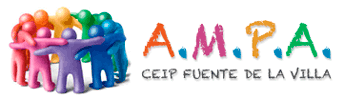 Septiembre                JORNADA ESCOLAR  INTENSIVA                INFORMACIÓN A LAS FAMILIASComo sabéis durante el mes de septiembre se aplica la jornada intensiva por lo que los niños saldrán a la 13:00 Horas y aquellos que hagan uso del comedor saldrán a las 15:00 horas.Por ello:Las actividades extraescolares ordinarias comienzan el 1 de octubreSe ofrece dos posibilidades:Tardes del colé.  15:00 a 17:00(2,5 €/hora sueltas)Tardes de septiembre de 15:00 a 16:00 > no socios 28; socios 25LudoSport. Nueva actividad que combina juegos cooperativos, talleres, teatro, deportes alternativos y más propuestas que nos hagan los niños y niñas. De esta forma, podrán disfrutar de una actividad divertida pero sin olvidar la educación en valores y el desarrollo de los niños y niñas.  Opción 1: de 15:00 a 16:00Opción 2: de 15:00 a 17:00( la actividad solo se realizará si se completa el número mínimo de inscripciones)Se ruega que aquellos que estén interesados en el servicio ludoteca, depositen  en el buzón del AMPA este documento relleno y aquellos interesados en la actividad de Ludosport rellenen la inscripción que adjuntamos y que también podrán encontrar en el tablón del despacho del AMPA. INSCRIPCIONES LUDOSPORT y TARDES DEL COLE HASTA EL 20 de junio.Rellena todos tus datos y solo la inscripción para la que solicitas la actividad.Inscripción  TARDES DEL COLE septiembreHorario (marcar el horario deseado)	 DIA (marcar o indicar)			SOCIO AMPA15:00 a 16:00				De lunes a viernes		SI15:00 a 17:00				De lunes a jueves		NO16:00 a 17:00				Dias sueltos (indicar):Persona autorizada recogida (Nombre y DNI)				Teléfono de contacto:NOMBRE NIÑOSCURSO